社團法人台灣動物社會研究會　捐款單□首次填單　□重新授權　　　　　　　　　　　　　　　　　  填單日期 　	 年	   月	 日捐款人資料姓名： 	身分證字號： 	通訊地址： 	電話：(H) 	(O) 	手機 	EMAIL： 	以上收集個人資料僅限於本會處理捐款必要程序使用，我們將嚴格保密、不外流，捐款收據將於隔年一月底前統一寄發。本單填妥後請傳真至02-23651701，或逕寄台北市中正區羅斯福路四段162號3樓之3　社團法人台灣動物社會研究會。若資料變動、捐款期限更改，麻煩請以電話通知：02-22369735親愛的捐款人：感謝您支持台灣動物社會研究會，我們將善用您的每一分捐款，致力改善動物的處境！親愛的捐款人：感謝您支持台灣動物社會研究會，我們將善用您的每一分捐款，致力改善動物的處境！親愛的捐款人：感謝您支持台灣動物社會研究會，我們將善用您的每一分捐款，致力改善動物的處境！親愛的捐款人：感謝您支持台灣動物社會研究會，我們將善用您的每一分捐款，致力改善動物的處境！親愛的捐款人：感謝您支持台灣動物社會研究會，我們將善用您的每一分捐款，致力改善動物的處境！親愛的捐款人：感謝您支持台灣動物社會研究會，我們將善用您的每一分捐款，致力改善動物的處境！現　金捐款金額： 					元整捐款金額： 					元整捐款金額： 					元整捐款金額： 					元整捐款金額： 					元整信用卡定期捐款本人同意授權台灣動物社會研究會 於本人信用卡帳戶每月10日扣繳捐款金額□NT$500元   □NT$1000元  □NT$2000元  □NT$3000元   □NT$5000元  □其他（自行填寫金額）_____________元整　        線上捐款自民國 ______年______月至民國 ______年______月止　　　　　　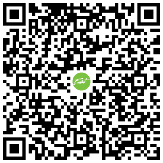 不定期捐款（單筆捐款）捐款金額： 	元整定期捐款本人同意授權台灣動物社會研究會 於本人信用卡帳戶每月10日扣繳捐款金額□NT$500元   □NT$1000元  □NT$2000元  □NT$3000元   □NT$5000元  □其他（自行填寫金額）_____________元整　        線上捐款自民國 ______年______月至民國 ______年______月止　　　　　　不定期捐款（單筆捐款）捐款金額： 	元整定期捐款本人同意授權台灣動物社會研究會 於本人信用卡帳戶每月10日扣繳捐款金額□NT$500元   □NT$1000元  □NT$2000元  □NT$3000元   □NT$5000元  □其他（自行填寫金額）_____________元整　        線上捐款自民國 ______年______月至民國 ______年______月止　　　　　　不定期捐款（單筆捐款）捐款金額： 	元整定期捐款本人同意授權台灣動物社會研究會 於本人信用卡帳戶每月10日扣繳捐款金額□NT$500元   □NT$1000元  □NT$2000元  □NT$3000元   □NT$5000元  □其他（自行填寫金額）_____________元整　        線上捐款自民國 ______年______月至民國 ______年______月止　　　　　　不定期捐款（單筆捐款）捐款金額： 	元整定期捐款本人同意授權台灣動物社會研究會 於本人信用卡帳戶每月10日扣繳捐款金額□NT$500元   □NT$1000元  □NT$2000元  □NT$3000元   □NT$5000元  □其他（自行填寫金額）_____________元整　        線上捐款自民國 ______年______月至民國 ______年______月止　　　　　　不定期捐款（單筆捐款）捐款金額： 	元整信用卡別□聯合信用卡	□VISA□MASTER	□JCB	　□AE□聯合信用卡	□VISA□MASTER	□JCB	　□AE持卡人簽名(與信用卡上簽名一致)(與信用卡上簽名一致)卡	號(末 3 碼)有效期限20╴╴╴年╴╴╴月止卡	號 	 	 	 	 ＿＿ 	 	 	 	 ＿＿ 	 	 	 	 ＿＿有效期限20╴╴╴年╴╴╴月止發卡銀行(銀行)(銀行)(銀行)(銀行)授權碼：	(捐款人免填)◎收據抬頭：□同捐款人姓名　　　□另指定名稱：             □匿名◎收據寄發：□不需收據　　　　　□需要紙本收據◎年度綜合所得稅電子化申報(個人申報使用,同意者收據抬頭與身分證字號必填)：□同意  □不同意◎收據抬頭：□同捐款人姓名　　　□另指定名稱：             □匿名◎收據寄發：□不需收據　　　　　□需要紙本收據◎年度綜合所得稅電子化申報(個人申報使用,同意者收據抬頭與身分證字號必填)：□同意  □不同意◎收據抬頭：□同捐款人姓名　　　□另指定名稱：             □匿名◎收據寄發：□不需收據　　　　　□需要紙本收據◎年度綜合所得稅電子化申報(個人申報使用,同意者收據抬頭與身分證字號必填)：□同意  □不同意◎收據抬頭：□同捐款人姓名　　　□另指定名稱：             □匿名◎收據寄發：□不需收據　　　　　□需要紙本收據◎年度綜合所得稅電子化申報(個人申報使用,同意者收據抬頭與身分證字號必填)：□同意  □不同意◎收據抬頭：□同捐款人姓名　　　□另指定名稱：             □匿名◎收據寄發：□不需收據　　　　　□需要紙本收據◎年度綜合所得稅電子化申報(個人申報使用,同意者收據抬頭與身分證字號必填)：□同意  □不同意◎收據抬頭：□同捐款人姓名　　　□另指定名稱：             □匿名◎收據寄發：□不需收據　　　　　□需要紙本收據◎年度綜合所得稅電子化申報(個人申報使用,同意者收據抬頭與身分證字號必填)：□同意  □不同意